                                KARTA ZGŁOSZENIOWA DRUŻYNY DOI-go ROZRZAŃSKIEGO TURNIEJU ODBOJÓW 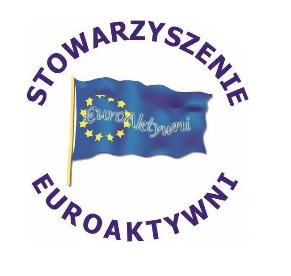 Nazwa drużyny: ………………………………………………………………………..……………………………..………………Osoba kontaktowa:……………………………………………………………………..……………………………..……………Telefon kontaktowy:……………………………………………………………………..……………………………..……………Lista zawodników:Dane opiekuna drużyny: Imię nazwisko : .............................................................Telefon Kontaktowy: …………………………………….Niniejszym oświadczam, że:-  informacje podane w karcie zgłoszeniowej są prawdziwe,-zapoznałem się z Klauzulą informacyjną w sprawie ochrony danych osobowychzapoznałem się z Regulaminem Turnieju Piłki Nożnej i niniejszym w pełni przyjmuję jego postanowienia.                                                                               ……………………………………………..                                                                                    Podpis opiekuna grupy        Klauzula informacyjnaZgodnie z art. 14 Rozporządzenia Parlamentu Europejskiego i Rady (UE) 2016/679 z dnia 27 kwietnia 2016 r. w sprawie ochrony osób fizycznych w związku 
z przetwarzaniem danych osobowych i w sprawie swobodnego przepływu takich danych oraz uchylenia dyrektywy 95/46/WE (dalej zwane „RODO”) uprzejmie informuję, iż:Administratorem Pani/Pana danych osobowych jest Zarząd Województwa Łódzkiego z siedzibą w Łodzi 90-051, al. Piłsudskiego 8, tel.: 42 663 30 00, 
e-mail: info@lodzkie.pl Administrator powołał Inspektora Ochrony Danych, z którym można się skontaktować w sprawie przetwarzania danych osobowych pisząc na adres 
e-mail: iod@lodzkie.pl lub na adres siedziby administratora.Pani/Pana dane osobowe będą przetwarzane w celu przygotowania sprawozdania z realizacji zadania pn. „Rozprzański Turniej Oldbojów 2024” oraz w celach finansowo-księgowych i archiwizacji.Podstawą przetwarzania Pani/Pana danych osobowych jest:- art. 6 ust. 1 lit. c) i e) RODO w związku z art. 11 ustawy z dnia z dnia 24 kwietnia 2003 r. o działalności pożytku publicznego i wolontariacie, ustawą z dnia 27 sierpnia 2009 r. o finansach publicznych oraz …………………………………………………………………………….         /należy wskazać przepisy, na podstawie KO realizuje zadanie – jeśli dotyczy/ Źródłem Pani/Pana danych jest Zleceniobiorca. Przetwarzane dane to: Imię, nazwisko, pesel(należy wskazać gromadzone dane osobowe, których zbieranie jest uzasadnione przepisami wymienionymi w pkt 4).Odbiorcami/kategoriami odbiorców Pani/Pana danych osobowych będą: podmioty zapewniające obsługę IT, operatorzy pocztowi i kurierscy oraz podmioty uprawnione na podstawie przepisów prawa.Dane zgodnie z JRWA mają kategorię BE5 i będą przechowywane nie dłużej, niż to wynika z przepisów o archiwizacji tj. 5 lat od zakończenia realizacji zadania;Posiada Pani/Pan prawo do:dostępu do swoich danych oraz otrzymania ich kopii;sprostowania (poprawiania) swoich danych, jeśli są błędne lub nieaktualne;usunięcia lub ograniczenia przetwarzania danych osobowych w przypadku wystąpienia przesłanek określonych w art. 17 i 18 RODO;wniesienia sprzeciwu wobec przetwarzania danych; wniesienia skargi do Prezesa Urzędu Ochrony Danych OsobowychAdres: Urząd Ochrony Danych Osobowych ul. Stawki 2, 00-193 Warszawa                                                   Lp.       Nazwisko i imię Rok urodzeniaNumer zawodnika12345678910